Kulturnettverket Innlandet, Hedmark, flytter den årlige høstturen fra Hornsjø til Pellestova og ønsker velkommen tilFjelltur til Pellestova21.-22. september eller 22.- 23. september 2015Innenfor Hafjelltoppen, 970 m.o.h, ligger Pellestova, et moderne fjellhotell med direkte adkomst til høyfjellet og fine turmuligheter. ProgramVi legger til rette for sosialt samvær, naturopplevelser og kreativ aktivitet. Begge dager lager vi lunsj ute, dag 2 blir det fjelltur mot Nevelfjell. Om kvelden spiser vi 3- retters middag i restauranten etterfulgt av diverse sosiale og kulturelle opplevelser. Detaljert program sendes ut i august. Følg med på www.kulturnettverk.no. EgenandelPå grunn av økning av standard må vi også øke egenandelen til; kr 650,- for dobbeltrom og 750,- for enkeltrom. Dette dekker overnatting, lunsj og 3- retters middag ankomstdag, frokost og lunsj avreisedag, deltagelse i ønskede aktiviteter.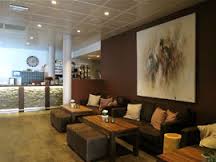 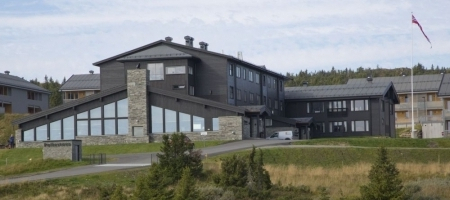 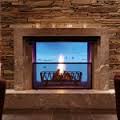 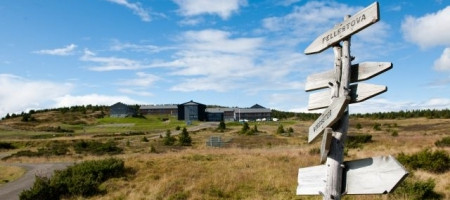 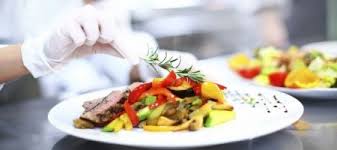 PåmeldingDu melder deg på til kontaktperson i kommunen du bor i eller enhet du er tilknyttet på Sanderud/ DPS. Se liste under.	Oppgi ved påmeldingØnske om enkeltrom, dobbeltrom eller leilighet (2 soverom, stue og bad). Oppgi hvem du eventuelt kan dele rom med. På grunn av begrenset kapasitet oppfordrer vi så mange som mulig å dele rom. Matallergier	Navnene til alle påmeldte vil bli oppgitt ved reservasjon av hotellrom. 	Vi gjør oppmerksom på at det er alkoholsalg ved hotellet.	Påmelding sendes samlet fra kommune/ enhet innen 7. september 2015 til; line.merete.libak@sykehuset-innlandet.no. 			Begrenset kapasitet = først til mølla. Blir det skjevt fordelt kan dere bli spurt om å bytte dag.Velkommen til to dager i fjellet med	høstfarger, aktivitet, god mat, mye sosialt og moro!! Kontaktperson for påmeldingEidskog kommuneMona Kleiv62 83 36 00Elverum kommuneBorghild Brandvold62 43 30 78/ 91 84 46 85Grue kommuneGunn Eriksen99 66 95 40Hamar kommuneWenche Haslie62 51 05 33/ 98 69 61 17Kongsvinger kommuneDagsenteret99 16 07 96 Løten kommuneMaggi Johansen91 88 78 92Nord- Odal kommuneHelen Ødegård48 86 79 84Ringsaker kommuneMorten Trosvik62 33 52 39 Stange kommuneRolf Olav Hårseth62 56 21 13 / 91 7 93 94Sør- Odal kommuneMarianne Aanerud95 47 65 29 Trysil kommuneBarbara Koller62 44 81 54/ 62 45 77 00Våler kommuneEli Lundeby Krekvik624 24138/ 48 89 22 32Åsnes kommuneAud Rensmoen62 95 67 66SI Sanderud:62 58 14 00Avd. psykosebehandling og rehabilitering Enhet for tidlig intervensjon ved psykoserPia Johnsen62 58 15 01Enhet for utredning Guro Bekken62 58 15 07Lukket enhet for spesialisert psykoserehabiliteringOle Magnus Bull62 58 15 25 Løbakk Eva Strypet62 58 17 00/ 05Avd. for rusrelatert psykiatri og avhengighetAvgiftningsenhetSolveig Kippenbroeck61 58 16 32UtredningsenhetenElizabeth Waage62 58 16 57DPS Hamar 62 58 18 09Enhet for akutte tjenester døgn 1Kari Hege HvidstenEnhet for akutte tjenester døgn 2Roger LauritsenEnhet for allmennpsykiatriEli Stubrud62 58 14 71DPS KongsvingerTone Anita F. Kolstad62 88 75 35 BUP   døgnEnhet for akuttMarianne T. Harviken62 58 16 95Døgnutredning og behandlingLeif Grande62 58 18 86